Planeación Didáctica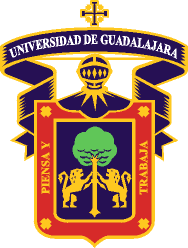                       Centro Universitario de Arte, Arquitectura y Diseño                      Centro Universitario de Arte, Arquitectura y Diseño                      Centro Universitario de Arte, Arquitectura y Diseño                      Centro Universitario de Arte, Arquitectura y Diseño                      Centro Universitario de Arte, Arquitectura y DiseñoPROGRAMA DE UNIDAD DE APRENDIZAJE PROGRAMA DE UNIDAD DE APRENDIZAJE PROGRAMA DE UNIDAD DE APRENDIZAJE PROGRAMA DE UNIDAD DE APRENDIZAJE PROGRAMA DE UNIDAD DE APRENDIZAJE 1.-DATOS DE IDENTIFICACIÓN.1.-DATOS DE IDENTIFICACIÓN.1.-DATOS DE IDENTIFICACIÓN.1.1.Nombre de la unidad de aprendizaje: PROCESOS LEGALES URBANOS Y TERRITORIALESPROCESOS LEGALES URBANOS Y TERRITORIALES1.2. Código de la unidad de aprendizaje:IB3581.3. Departamento: PROYECTOS URBANÍSTICOSPROYECTOS URBANÍSTICOS1.4. Código de Departamento:25701.5. Carga horaria:  Teoría:Práctica:Total:Total:3 Horas semanales17 horas 17 horas 34 horas34 horas1.6. Créditos:1.7.  Nivel de formación Profesional: 1.7.  Nivel de formación Profesional: 1.8. Tipo de curso ( modalidad ):  1.8. Tipo de curso ( modalidad ):  3LICENCIATURALICENCIATURAPresencialPresencial1.9. Prerrequisitos:Unidades de aprendizajeUnidades de aprendizajeNo  No  1.9. Prerrequisitos:Capacidades y habilidades previasCapacidades y habilidades previasAplicación procesos metodológicosCapacidad de análisisTrabajo colaborativoAplicación procesos metodológicosCapacidad de análisisTrabajo colaborativo2.- ÁREA DE FORMACIÓN EN QUE SE UBICA Y CARRERAS EN LAS QUE SE IMPARTE:2.- ÁREA DE FORMACIÓN EN QUE SE UBICA Y CARRERAS EN LAS QUE SE IMPARTE:2.- ÁREA DE FORMACIÓN EN QUE SE UBICA Y CARRERAS EN LAS QUE SE IMPARTE:2.- ÁREA DE FORMACIÓN EN QUE SE UBICA Y CARRERAS EN LAS QUE SE IMPARTE:2.- ÁREA DE FORMACIÓN EN QUE SE UBICA Y CARRERAS EN LAS QUE SE IMPARTE:AREA DE FORMACIÓN:AREA DE FORMACIÓN:FundamentalFundamentalFundamentalCARRERA: Licenciatura en Urbanística y Medio AmbienteLicenciatura en Urbanística y Medio AmbienteLicenciatura en Urbanística y Medio AmbienteMISIÓN:MISIÓN:VISION:VISION:VISION:El Centro Universitario de Arte, Arquitectura y Diseño es una dependencia de la Universidad de Guadalajara dedicada a formar profesionistas de calidad, innovadores y comprometidos en las disciplinas de las artes, la arquitectura y el diseño.En el ámbito de la cultura y la extensión, enfrenta retos de generación y aplicación del conocimiento, educativos y de investigación científica y tecnológica, en un marco de respeto y sustentabilidad para mejorar el entorno social.El Centro Universitario de Arte, Arquitectura y Diseño es una dependencia de la Universidad de Guadalajara dedicada a formar profesionistas de calidad, innovadores y comprometidos en las disciplinas de las artes, la arquitectura y el diseño.En el ámbito de la cultura y la extensión, enfrenta retos de generación y aplicación del conocimiento, educativos y de investigación científica y tecnológica, en un marco de respeto y sustentabilidad para mejorar el entorno social.El Centro Universitario de Arte, Arquitectura y Diseño es una de las mejores opciones educativas en las artes, la arquitectura y el diseño, con fundamento en los procesos creativos y la investigación científica y tecnológica.Cuenta con liderazgo académico internacional, consolidado en la calidad de sus programas educativos. Sus egresados satisfacen con relevante capacidad las demandas sociales, ambientales, productivas y culturales de México y su Región.El Centro Universitario de Arte, Arquitectura y Diseño es una de las mejores opciones educativas en las artes, la arquitectura y el diseño, con fundamento en los procesos creativos y la investigación científica y tecnológica.Cuenta con liderazgo académico internacional, consolidado en la calidad de sus programas educativos. Sus egresados satisfacen con relevante capacidad las demandas sociales, ambientales, productivas y culturales de México y su Región.El Centro Universitario de Arte, Arquitectura y Diseño es una de las mejores opciones educativas en las artes, la arquitectura y el diseño, con fundamento en los procesos creativos y la investigación científica y tecnológica.Cuenta con liderazgo académico internacional, consolidado en la calidad de sus programas educativos. Sus egresados satisfacen con relevante capacidad las demandas sociales, ambientales, productivas y culturales de México y su Región.El Centro Universitario de Arte, Arquitectura y Diseño es una dependencia de la Universidad de Guadalajara dedicada a formar profesionistas de calidad, innovadores y comprometidos en las disciplinas de las artes, la arquitectura y el diseño.En el ámbito de la cultura y la extensión, enfrenta retos de generación y aplicación del conocimiento, educativos y de investigación científica y tecnológica, en un marco de respeto y sustentabilidad para mejorar el entorno social.El Centro Universitario de Arte, Arquitectura y Diseño es una dependencia de la Universidad de Guadalajara dedicada a formar profesionistas de calidad, innovadores y comprometidos en las disciplinas de las artes, la arquitectura y el diseño.En el ámbito de la cultura y la extensión, enfrenta retos de generación y aplicación del conocimiento, educativos y de investigación científica y tecnológica, en un marco de respeto y sustentabilidad para mejorar el entorno social.El Centro Universitario de Arte, Arquitectura y Diseño es una de las mejores opciones educativas en las artes, la arquitectura y el diseño, con fundamento en los procesos creativos y la investigación científica y tecnológica.Cuenta con liderazgo académico internacional, consolidado en la calidad de sus programas educativos. Sus egresados satisfacen con relevante capacidad las demandas sociales, ambientales, productivas y culturales de México y su Región.El Centro Universitario de Arte, Arquitectura y Diseño es una de las mejores opciones educativas en las artes, la arquitectura y el diseño, con fundamento en los procesos creativos y la investigación científica y tecnológica.Cuenta con liderazgo académico internacional, consolidado en la calidad de sus programas educativos. Sus egresados satisfacen con relevante capacidad las demandas sociales, ambientales, productivas y culturales de México y su Región.El Centro Universitario de Arte, Arquitectura y Diseño es una de las mejores opciones educativas en las artes, la arquitectura y el diseño, con fundamento en los procesos creativos y la investigación científica y tecnológica.Cuenta con liderazgo académico internacional, consolidado en la calidad de sus programas educativos. Sus egresados satisfacen con relevante capacidad las demandas sociales, ambientales, productivas y culturales de México y su Región.PERFIL DEL EGRESADO:Profesionista que Investiga las transformaciones socio urbanas y las problemáticas urbano-territoriales que afectan al medio ambiente natural, construido y humano; interviene en la planeación de áreas urbano-territoriales en sus diferentes escalas, orientada al ordenamiento, conservación, restauración, preservación, rehabilitación, generación y regeneración para la construcción de espacios sustentables; elabora planes y proyectos sustentables que satisfagan requerimientos medio ambientales, espaciales, económicos, humanos, técnicos y estéticos con un sentido de ética, responsabilidad y compromiso social; propone y aplica nuevas tecnologías para optimizar de manera sustentable la calidad del espacio habitable; gestiona el manejo integral del sistema urbano territorial que afecta al medio ambiente natural, construido y humano con criterio de sustentabilidad. Profesionista que Investiga las transformaciones socio urbanas y las problemáticas urbano-territoriales que afectan al medio ambiente natural, construido y humano; interviene en la planeación de áreas urbano-territoriales en sus diferentes escalas, orientada al ordenamiento, conservación, restauración, preservación, rehabilitación, generación y regeneración para la construcción de espacios sustentables; elabora planes y proyectos sustentables que satisfagan requerimientos medio ambientales, espaciales, económicos, humanos, técnicos y estéticos con un sentido de ética, responsabilidad y compromiso social; propone y aplica nuevas tecnologías para optimizar de manera sustentable la calidad del espacio habitable; gestiona el manejo integral del sistema urbano territorial que afecta al medio ambiente natural, construido y humano con criterio de sustentabilidad. VÍNCULOS DE LA UNIDAD DE APRENDIZAJE CON LA CARRERA:La aplicación profesional que pueden hacer los egresados de la Licenciatura de Urbanística y Medio Ambiente está orientada al conocimiento de la Constitución Política de los Estados Unidos Mexicanos así como de las leyes, Códigos y Reglamentos que se establecen en el marco legal en los niveles federal, estatal y municipal enmarcados en documentos rectores del desarrollo urbano y ordenamiento territorial con el fin de interpretarlos, analizarlos y aplicarlos en casos concretos al desarrollo de los asentamientos humanos en los centros de población principalmente en los ámbitos de la carrera.La aplicación profesional que pueden hacer los egresados de la Licenciatura de Urbanística y Medio Ambiente está orientada al conocimiento de la Constitución Política de los Estados Unidos Mexicanos así como de las leyes, Códigos y Reglamentos que se establecen en el marco legal en los niveles federal, estatal y municipal enmarcados en documentos rectores del desarrollo urbano y ordenamiento territorial con el fin de interpretarlos, analizarlos y aplicarlos en casos concretos al desarrollo de los asentamientos humanos en los centros de población principalmente en los ámbitos de la carrera.UNIDADES DE APRENDIZAJE CON QUE SE RELACIONA:La presente unidad de aprendizaje tiene relación directa con las Unidades de Aprendizaje denominadas Procesos Normativos y Regulatorios del Urbanismo, Procesos metodológicos del urbanismo.La presente unidad de aprendizaje tiene relación directa con las Unidades de Aprendizaje denominadas Procesos Normativos y Regulatorios del Urbanismo, Procesos metodológicos del urbanismo.OBJETIVO GENERAL:Identifica, describe y presenta documento elaborado de forma oral y/o escrita, de los conceptos y antecedentes de las leyes, códigos, normas y reglamentos aplicables al urbanismo, la planeación urbana y territorial. 3.- COMPETENCIAS QUE EL ALUMNO DEBERÁ DEMOSTRAR, CON LOS REQUISITOS CORRESPONDIENTES:3.- COMPETENCIAS QUE EL ALUMNO DEBERÁ DEMOSTRAR, CON LOS REQUISITOS CORRESPONDIENTES:3.- COMPETENCIAS QUE EL ALUMNO DEBERÁ DEMOSTRAR, CON LOS REQUISITOS CORRESPONDIENTES:3.- COMPETENCIAS QUE EL ALUMNO DEBERÁ DEMOSTRAR, CON LOS REQUISITOS CORRESPONDIENTES:COMPETENCIAS:REQUISITOS COGNITIVOS:REQUISITOS PROCEDIMENTALES:REQUISITOS ACTITUDINALES:COMPETENCIA 1.- El alumno tendrá la capacidad de identificar definiciones básicas relativas al derecho y logrará la unificación de criterios respecto de las mismas.Conoce los principales conceptos básicos de derechos.Describe las principales características de cada una de las definiciones.Distingue las características de cada una de las definiciones.Investiga los diferentes conceptos.Interpreta cada una de las definiciones.Identifica la aplicación y el origen del adecuado uso de cada una de las definiciones en su vida profesional.Participa de forma individual en la investigación de los conceptos solicitados en diferentes bibliografías buscando la que más se aplique a la carrera.Comparte sus conocimientos y los resultados de sus investigaciones con los compañeros del grupo.Argumenta con posturas firmes y sustentadas y se concluye con la unificación de criterios y definiciones.COMPETENCIA 2.- El alumno tendrá la capacidad de conocer, estudiar y analizar las bases constitucionales que dan origen a las leyes relativas al desarrollo urbano, territorial y de medio ambienteConoce los conceptos generales utilizados en las leyes, normas y reglamentos aplicables en la planeación, proyecto y diseño urbano.Resume los artículos 1, 2, 5, 8, 25, 26, 27, 73 y 115 de la Constitución Política de los Estados Unidos Mexicanos. (breve recordatorio).Identifica y define los principales conceptos legales utilizados en la planeación, proyecto y diseño urbano.Describe los principales artículos de la Constitución Política de los Estados Unidos Mexicanos que inciden en la planeación, proyecto y diseño urbano.Comparte sus conocimientos con otros compañeros de grupo.Participa activamente en técnicas de estudio grupal.Argumenta con posturas firmes y sustentadas.COMPETENCIA 3.- El alumno tendrá la capacidad de conocer, estudiar y analizar las principales leyes federales relativas al desarrollo urbano, territorial y de medio ambiente.Resume los artículos de la Ley General de Asentamientos Humanos.Resume los artículos de la Ley de Aguas Nacionales (artículos 1, 2, 3, 7, 8, 9, 14-bis, 44, 113, 114 y 115).Resume los Artículos de Ley General de Equilibrio Ecológico y Protección al Medio Ambiente (1, 2, 3, 4, 7, y 8,)Resume los artículos de la Ley de Planeación (artículos. 1, 3, 22, 25 y 33).Describe los artículos de la Ley General de asentamientos Humanos.Describe los artículos de la Ley de Aguas Nacionales.Describe los Artículos de la Ley General de Equilibrio Ecológico y Protección al Medio Ambiente.Describe los artículos de la Ley de PlaneaciónExpone los resultados de investigación y resúmenes.Comparte sus conocimientos con otros compañeros de grupo.Participa activamente en técnicas de estudio grupal.Argumenta con posturas firmes y sustentadas.Asume una actitud reflexiva y crítica en sus investigaciones y resúmenes.COMPETENCIA 4.- El alumno tendrá la capacidad de conocer, estudiar y analizar las leyes estatales que dan origen y regulan el desarrollo urbano, territorial y de medio ambiente en el estado y sus municipios.Resume los artículos de la Constitución Política del Estado de Jalisco.Conoce y describe el Concepto y características, así como la clasificación de Condominio señalada en el Código Civil para el Estado de Jalisco.Conoce y describe el Código Urbano para el Estado de Jalisco.Describe los artículos de la Constitución Política del Estado de Jalisco relacionados a la planeación, proyecto y diseño urbano.Resume el Capítulo de “EL Condominio” mencionado en el Código Civil para el estado de Jalisco.Resume y expone el Código Urbano para el Estado de Jalisco.Comparte sus conocimientos con otros compañeros de grupo.Participa activamente en técnicas de estudio grupal.Argumenta con posturas firmes y sustentadas.Asume una actitud reflexiva y crítica en sus investigaciones y resúmenes.4.- METODOLOGÍA DE TRABAJO Y/O ACTIVIDADES PARA EL ALUMNO: Especificar solo los aspectos generales de cómo se desarrollará el curso, para los aspectos particulares y específicos tomar en consideración el formato de LA DOSIFICACIÓN DE LA COMPETENCIA, anexo.PARA LA COMPETENCIA 1.- Planteamiento y encuadre teórico por parte del profesor. Investigación de forma individual de los conceptos solicitados de manera individual. Exposición y debate en sesiones plenarias.                                                                        PARA LA COMPETENCIA 2.- Planteamiento y encuadre teórico y práctico por parte del profesor. Exposición por parte del profesor relativa a la Constitución Política de los Estados Unidos Mexicanos. Sesión de lluvia de ideas así como de preguntas inteligentes finalizando con debate en sesiones plenarias.PARA LA COMPETENCIA 3.- Planteamiento y encuadre teórico y práctico por parte del profesor. Trabajo de exposición en equipos de documentos y leyes federales. Exposición y debate en sesiones plenarias.PARA LA COMPETENCIA 4.- Planteamiento y encuadre teórico y práctico por parte del profesor. Exposición del Profesor del Código Civil para el Estado de Jalisco respecto del “Condominio”; Exposición en equipos de documentos, leyes y códigos el ámbito estatal. Exposición y debate en sesiones plenarias, Aplicación del método del Caso.Se aplicarán 2 exámenes parciales durante la duración del curso5.-SISTEMA DE EVALUACIÓN DEL CURSO:5.A. ACREDITACIÓN Y EVALUACIÓN. Criterios y mecanismos (asistencia, requisitos, exámenes, participación, trabajos, etc.).5.-SISTEMA DE EVALUACIÓN DEL CURSO:5.A. ACREDITACIÓN Y EVALUACIÓN. Criterios y mecanismos (asistencia, requisitos, exámenes, participación, trabajos, etc.).5.-SISTEMA DE EVALUACIÓN DEL CURSO:5.A. ACREDITACIÓN Y EVALUACIÓN. Criterios y mecanismos (asistencia, requisitos, exámenes, participación, trabajos, etc.).5.-SISTEMA DE EVALUACIÓN DEL CURSO:5.A. ACREDITACIÓN Y EVALUACIÓN. Criterios y mecanismos (asistencia, requisitos, exámenes, participación, trabajos, etc.).5.-SISTEMA DE EVALUACIÓN DEL CURSO:5.A. ACREDITACIÓN Y EVALUACIÓN. Criterios y mecanismos (asistencia, requisitos, exámenes, participación, trabajos, etc.).5.-SISTEMA DE EVALUACIÓN DEL CURSO:5.A. ACREDITACIÓN Y EVALUACIÓN. Criterios y mecanismos (asistencia, requisitos, exámenes, participación, trabajos, etc.).5.-SISTEMA DE EVALUACIÓN DEL CURSO:5.A. ACREDITACIÓN Y EVALUACIÓN. Criterios y mecanismos (asistencia, requisitos, exámenes, participación, trabajos, etc.).5.-SISTEMA DE EVALUACIÓN DEL CURSO:5.A. ACREDITACIÓN Y EVALUACIÓN. Criterios y mecanismos (asistencia, requisitos, exámenes, participación, trabajos, etc.).El curso se evalúa de manera continua. Para acreditar es necesario contar con el 80% de asistencias. (Art. 20 Reglamento general de evaluación y promoción de alumnos).                                                                                                                                                                                                                                          Evaluación continua:Participación (Cumplimiento en la entrega de trabajos parciales – Cumplimiento en la entrega de reportes periódicos - semanales) …………………..............…….…………………………………………………………….. 30%Evaluación Parcial Cumplimiento de los objetivos generales y formativos establecidos por medio de la presentación de un tema específico o por medio de un examen parcial …….........……………………...................……………………….......... 30 %Evaluación FinalDemostración del cumplimiento de los objetivos establecidos por medio de la presentación de un trabajo de aplicación del contenido temático integral y su presentación en la exposición del Departamento al final del semestre con la evaluación de sinodales o por medio del examen departamental …..........………………………………….……… 40 %TOTAL .......................................................................................................................................... 100 %                                                                                                                                                                                                                                                                                                                                                                                     Para la evaluación en periodo extraordinario se aplicara atendiendo a lo establecido en los artículos 25, 26 y 27 del Reglamento General de Evaluación y Promoción de Alumnos.  El curso se evalúa de manera continua. Para acreditar es necesario contar con el 80% de asistencias. (Art. 20 Reglamento general de evaluación y promoción de alumnos).                                                                                                                                                                                                                                          Evaluación continua:Participación (Cumplimiento en la entrega de trabajos parciales – Cumplimiento en la entrega de reportes periódicos - semanales) …………………..............…….…………………………………………………………….. 30%Evaluación Parcial Cumplimiento de los objetivos generales y formativos establecidos por medio de la presentación de un tema específico o por medio de un examen parcial …….........……………………...................……………………….......... 30 %Evaluación FinalDemostración del cumplimiento de los objetivos establecidos por medio de la presentación de un trabajo de aplicación del contenido temático integral y su presentación en la exposición del Departamento al final del semestre con la evaluación de sinodales o por medio del examen departamental …..........………………………………….……… 40 %TOTAL .......................................................................................................................................... 100 %                                                                                                                                                                                                                                                                                                                                                                                     Para la evaluación en periodo extraordinario se aplicara atendiendo a lo establecido en los artículos 25, 26 y 27 del Reglamento General de Evaluación y Promoción de Alumnos.  El curso se evalúa de manera continua. Para acreditar es necesario contar con el 80% de asistencias. (Art. 20 Reglamento general de evaluación y promoción de alumnos).                                                                                                                                                                                                                                          Evaluación continua:Participación (Cumplimiento en la entrega de trabajos parciales – Cumplimiento en la entrega de reportes periódicos - semanales) …………………..............…….…………………………………………………………….. 30%Evaluación Parcial Cumplimiento de los objetivos generales y formativos establecidos por medio de la presentación de un tema específico o por medio de un examen parcial …….........……………………...................……………………….......... 30 %Evaluación FinalDemostración del cumplimiento de los objetivos establecidos por medio de la presentación de un trabajo de aplicación del contenido temático integral y su presentación en la exposición del Departamento al final del semestre con la evaluación de sinodales o por medio del examen departamental …..........………………………………….……… 40 %TOTAL .......................................................................................................................................... 100 %                                                                                                                                                                                                                                                                                                                                                                                     Para la evaluación en periodo extraordinario se aplicara atendiendo a lo establecido en los artículos 25, 26 y 27 del Reglamento General de Evaluación y Promoción de Alumnos.  El curso se evalúa de manera continua. Para acreditar es necesario contar con el 80% de asistencias. (Art. 20 Reglamento general de evaluación y promoción de alumnos).                                                                                                                                                                                                                                          Evaluación continua:Participación (Cumplimiento en la entrega de trabajos parciales – Cumplimiento en la entrega de reportes periódicos - semanales) …………………..............…….…………………………………………………………….. 30%Evaluación Parcial Cumplimiento de los objetivos generales y formativos establecidos por medio de la presentación de un tema específico o por medio de un examen parcial …….........……………………...................……………………….......... 30 %Evaluación FinalDemostración del cumplimiento de los objetivos establecidos por medio de la presentación de un trabajo de aplicación del contenido temático integral y su presentación en la exposición del Departamento al final del semestre con la evaluación de sinodales o por medio del examen departamental …..........………………………………….……… 40 %TOTAL .......................................................................................................................................... 100 %                                                                                                                                                                                                                                                                                                                                                                                     Para la evaluación en periodo extraordinario se aplicara atendiendo a lo establecido en los artículos 25, 26 y 27 del Reglamento General de Evaluación y Promoción de Alumnos.  El curso se evalúa de manera continua. Para acreditar es necesario contar con el 80% de asistencias. (Art. 20 Reglamento general de evaluación y promoción de alumnos).                                                                                                                                                                                                                                          Evaluación continua:Participación (Cumplimiento en la entrega de trabajos parciales – Cumplimiento en la entrega de reportes periódicos - semanales) …………………..............…….…………………………………………………………….. 30%Evaluación Parcial Cumplimiento de los objetivos generales y formativos establecidos por medio de la presentación de un tema específico o por medio de un examen parcial …….........……………………...................……………………….......... 30 %Evaluación FinalDemostración del cumplimiento de los objetivos establecidos por medio de la presentación de un trabajo de aplicación del contenido temático integral y su presentación en la exposición del Departamento al final del semestre con la evaluación de sinodales o por medio del examen departamental …..........………………………………….……… 40 %TOTAL .......................................................................................................................................... 100 %                                                                                                                                                                                                                                                                                                                                                                                     Para la evaluación en periodo extraordinario se aplicara atendiendo a lo establecido en los artículos 25, 26 y 27 del Reglamento General de Evaluación y Promoción de Alumnos.  El curso se evalúa de manera continua. Para acreditar es necesario contar con el 80% de asistencias. (Art. 20 Reglamento general de evaluación y promoción de alumnos).                                                                                                                                                                                                                                          Evaluación continua:Participación (Cumplimiento en la entrega de trabajos parciales – Cumplimiento en la entrega de reportes periódicos - semanales) …………………..............…….…………………………………………………………….. 30%Evaluación Parcial Cumplimiento de los objetivos generales y formativos establecidos por medio de la presentación de un tema específico o por medio de un examen parcial …….........……………………...................……………………….......... 30 %Evaluación FinalDemostración del cumplimiento de los objetivos establecidos por medio de la presentación de un trabajo de aplicación del contenido temático integral y su presentación en la exposición del Departamento al final del semestre con la evaluación de sinodales o por medio del examen departamental …..........………………………………….……… 40 %TOTAL .......................................................................................................................................... 100 %                                                                                                                                                                                                                                                                                                                                                                                     Para la evaluación en periodo extraordinario se aplicara atendiendo a lo establecido en los artículos 25, 26 y 27 del Reglamento General de Evaluación y Promoción de Alumnos.  El curso se evalúa de manera continua. Para acreditar es necesario contar con el 80% de asistencias. (Art. 20 Reglamento general de evaluación y promoción de alumnos).                                                                                                                                                                                                                                          Evaluación continua:Participación (Cumplimiento en la entrega de trabajos parciales – Cumplimiento en la entrega de reportes periódicos - semanales) …………………..............…….…………………………………………………………….. 30%Evaluación Parcial Cumplimiento de los objetivos generales y formativos establecidos por medio de la presentación de un tema específico o por medio de un examen parcial …….........……………………...................……………………….......... 30 %Evaluación FinalDemostración del cumplimiento de los objetivos establecidos por medio de la presentación de un trabajo de aplicación del contenido temático integral y su presentación en la exposición del Departamento al final del semestre con la evaluación de sinodales o por medio del examen departamental …..........………………………………….……… 40 %TOTAL .......................................................................................................................................... 100 %                                                                                                                                                                                                                                                                                                                                                                                     Para la evaluación en periodo extraordinario se aplicara atendiendo a lo establecido en los artículos 25, 26 y 27 del Reglamento General de Evaluación y Promoción de Alumnos.  El curso se evalúa de manera continua. Para acreditar es necesario contar con el 80% de asistencias. (Art. 20 Reglamento general de evaluación y promoción de alumnos).                                                                                                                                                                                                                                          Evaluación continua:Participación (Cumplimiento en la entrega de trabajos parciales – Cumplimiento en la entrega de reportes periódicos - semanales) …………………..............…….…………………………………………………………….. 30%Evaluación Parcial Cumplimiento de los objetivos generales y formativos establecidos por medio de la presentación de un tema específico o por medio de un examen parcial …….........……………………...................……………………….......... 30 %Evaluación FinalDemostración del cumplimiento de los objetivos establecidos por medio de la presentación de un trabajo de aplicación del contenido temático integral y su presentación en la exposición del Departamento al final del semestre con la evaluación de sinodales o por medio del examen departamental …..........………………………………….……… 40 %TOTAL .......................................................................................................................................... 100 %                                                                                                                                                                                                                                                                                                                                                                                     Para la evaluación en periodo extraordinario se aplicara atendiendo a lo establecido en los artículos 25, 26 y 27 del Reglamento General de Evaluación y Promoción de Alumnos.  5.B.- CALIFICACIÓN:5.B.- CALIFICACIÓN:5.B.- CALIFICACIÓN:5.B.- CALIFICACIÓN:5.B.- CALIFICACIÓN:5.B.- CALIFICACIÓN:5.B.- CALIFICACIÓN:5.B.- CALIFICACIÓN:COMPETENCIA:COMPETENCIA:ASPECTOS A TOMAR EN CUENTAASPECTOS A TOMAR EN CUENTAASPECTOS A TOMAR EN CUENTAParcialParcialFinalCOMPETENCIA 1. El alumno tendrá la capacidad de identificar definiciones básicas relativas al derecho y logrará la unificación de criterios respecto de las mismas.COMPETENCIA 1. El alumno tendrá la capacidad de identificar definiciones básicas relativas al derecho y logrará la unificación de criterios respecto de las mismas.Realiza investigación bibliográfica de cada uno de los conceptos básicos solicitados.Expone a tiempo de manera clara y precisa.Realiza investigación bibliográfica de cada uno de los conceptos básicos solicitados.Expone a tiempo de manera clara y precisa.Realiza investigación bibliográfica de cada uno de los conceptos básicos solicitados.Expone a tiempo de manera clara y precisa.50 %50%50 %50%        5 %COMPETENCIA 2.- El alumno tendrá la capacidad de conocer, estudiar y analizar las bases constitucionales que dan origen a las leyes relativas al desarrollo urbano, territorial y de medio ambienteCOMPETENCIA 2.- El alumno tendrá la capacidad de conocer, estudiar y analizar las bases constitucionales que dan origen a las leyes relativas al desarrollo urbano, territorial y de medio ambienteAplicación de conceptos básicos previamente vistos.Elaboración de oficios aplicando conocimientos vistos relativos al artículo 8 de la C.P.E.U.M.Análisis y resumen del artículo 73 de la C.P.E.U.M. respecto de los aspectos utilizados en el urbanismo.Análisis y resumen del artículo 115 de la C.P.E.U.M.Entrega a tiempo sus resúmenes de manera clara y precisa.Aplicación de conceptos básicos previamente vistos.Elaboración de oficios aplicando conocimientos vistos relativos al artículo 8 de la C.P.E.U.M.Análisis y resumen del artículo 73 de la C.P.E.U.M. respecto de los aspectos utilizados en el urbanismo.Análisis y resumen del artículo 115 de la C.P.E.U.M.Entrega a tiempo sus resúmenes de manera clara y precisa.Aplicación de conceptos básicos previamente vistos.Elaboración de oficios aplicando conocimientos vistos relativos al artículo 8 de la C.P.E.U.M.Análisis y resumen del artículo 73 de la C.P.E.U.M. respecto de los aspectos utilizados en el urbanismo.Análisis y resumen del artículo 115 de la C.P.E.U.M.Entrega a tiempo sus resúmenes de manera clara y precisa.        25 %        25% 25% 25%        25 %        25% 25% 25% 7.5 %COMPETENCIA 2.- El alumno tendrá la capacidad de conocer, estudiar y analizar las bases constitucionales que dan origen a las leyes relativas al desarrollo urbano, territorial y de medio ambienteCOMPETENCIA 2.- El alumno tendrá la capacidad de conocer, estudiar y analizar las bases constitucionales que dan origen a las leyes relativas al desarrollo urbano, territorial y de medio ambienteAplicación de conceptos básicos previamente vistos.Elaboración de oficios aplicando conocimientos vistos relativos al artículo 8 de la C.P.E.U.M.Análisis y resumen del artículo 73 de la C.P.E.U.M. respecto de los aspectos utilizados en el urbanismo.Análisis y resumen del artículo 115 de la C.P.E.U.M.Entrega a tiempo sus resúmenes de manera clara y precisa.Aplicación de conceptos básicos previamente vistos.Elaboración de oficios aplicando conocimientos vistos relativos al artículo 8 de la C.P.E.U.M.Análisis y resumen del artículo 73 de la C.P.E.U.M. respecto de los aspectos utilizados en el urbanismo.Análisis y resumen del artículo 115 de la C.P.E.U.M.Entrega a tiempo sus resúmenes de manera clara y precisa.Aplicación de conceptos básicos previamente vistos.Elaboración de oficios aplicando conocimientos vistos relativos al artículo 8 de la C.P.E.U.M.Análisis y resumen del artículo 73 de la C.P.E.U.M. respecto de los aspectos utilizados en el urbanismo.Análisis y resumen del artículo 115 de la C.P.E.U.M.Entrega a tiempo sus resúmenes de manera clara y precisa.        25 %        25% 25% 25%        25 %        25% 25% 25% 7.5 %COMPETENCIA 2.- El alumno tendrá la capacidad de conocer, estudiar y analizar las bases constitucionales que dan origen a las leyes relativas al desarrollo urbano, territorial y de medio ambienteCOMPETENCIA 2.- El alumno tendrá la capacidad de conocer, estudiar y analizar las bases constitucionales que dan origen a las leyes relativas al desarrollo urbano, territorial y de medio ambienteAplicación de conceptos básicos previamente vistos.Elaboración de oficios aplicando conocimientos vistos relativos al artículo 8 de la C.P.E.U.M.Análisis y resumen del artículo 73 de la C.P.E.U.M. respecto de los aspectos utilizados en el urbanismo.Análisis y resumen del artículo 115 de la C.P.E.U.M.Entrega a tiempo sus resúmenes de manera clara y precisa.Aplicación de conceptos básicos previamente vistos.Elaboración de oficios aplicando conocimientos vistos relativos al artículo 8 de la C.P.E.U.M.Análisis y resumen del artículo 73 de la C.P.E.U.M. respecto de los aspectos utilizados en el urbanismo.Análisis y resumen del artículo 115 de la C.P.E.U.M.Entrega a tiempo sus resúmenes de manera clara y precisa.Aplicación de conceptos básicos previamente vistos.Elaboración de oficios aplicando conocimientos vistos relativos al artículo 8 de la C.P.E.U.M.Análisis y resumen del artículo 73 de la C.P.E.U.M. respecto de los aspectos utilizados en el urbanismo.Análisis y resumen del artículo 115 de la C.P.E.U.M.Entrega a tiempo sus resúmenes de manera clara y precisa.        25 %        25% 25% 25%        25 %        25% 25% 25% 7.5 %.COMPETENCIA 3.- El alumno tendrá la capacidad de conocer, estudiar y analizar las principales leyes federales relativas al desarrollo urbano, territorial y de medio ambiente.COMPETENCIA 3.- El alumno tendrá la capacidad de conocer, estudiar y analizar las principales leyes federales relativas al desarrollo urbano, territorial y de medio ambienteExposición y Entrega de Resumen de la Ley General de Asentamientos Humanos.Exposición y entrega de resumen de la Ley de Aguas Nacionales.Exposición y Entrega de resumen de la Ley General de Equilibrio Ecológico y Protección al Medio AmbienteExposición y entrega de Resumen de la Ley de Planeación.Expone a tiempo de manera clara y precisa los resultados de investigación.Aplicación de 1er ParcialExposición y Entrega de Resumen de la Ley General de Asentamientos Humanos.Exposición y entrega de resumen de la Ley de Aguas Nacionales.Exposición y Entrega de resumen de la Ley General de Equilibrio Ecológico y Protección al Medio AmbienteExposición y entrega de Resumen de la Ley de Planeación.Expone a tiempo de manera clara y precisa los resultados de investigación.Aplicación de 1er ParcialExposición y Entrega de Resumen de la Ley General de Asentamientos Humanos.Exposición y entrega de resumen de la Ley de Aguas Nacionales.Exposición y Entrega de resumen de la Ley General de Equilibrio Ecológico y Protección al Medio AmbienteExposición y entrega de Resumen de la Ley de Planeación.Expone a tiempo de manera clara y precisa los resultados de investigación.Aplicación de 1er Parcial20%20 %20 %20 %20 %20%20 %20 %20 %20 %7.5 %TOTALTOTALTOTAL100 %100 %    100 %6.- BIBLIOGRAFÍA BASICA. Mínimo la que debe ser leída:6.- BIBLIOGRAFÍA BASICA. Mínimo la que debe ser leída:6.- BIBLIOGRAFÍA BASICA. Mínimo la que debe ser leída:6.- BIBLIOGRAFÍA BASICA. Mínimo la que debe ser leída:6.- BIBLIOGRAFÍA BASICA. Mínimo la que debe ser leída:6.- BIBLIOGRAFÍA BASICA. Mínimo la que debe ser leída:6.- BIBLIOGRAFÍA BASICA. Mínimo la que debe ser leída:6.- BIBLIOGRAFÍA BASICA. Mínimo la que debe ser leída:González Santos, Erick. 2006. Legislación y Planeación del Desarrollo Urbano en Jalisco. Guadalajara, México. Universidad de Guadalajara.La Constitución Política de los Estados Unidos Mexicanos. Publicada en el Diario Oficial de la Federación (DOF) el 05 de febrero de 917, última reforma publicada en el DOF el 24 de febrero de 2017.Ley General de Asentamientos Humanos Ordenamiento Territorial y Desarrollo Urbano, Nueva ley publicada en el DOF el 28 de noviembre de 2016Ley de Aguas Nacionales. publicada en el Diario Oficial de la Federación el 01 de diciembre de 1992; última reforma publicada en el DOF el 24 de marzo de 2016.Ley General del Equilibrio Ecológico y Protección al Ambiente; publicada en el Diario Oficial de la Federación el 28 de enero de 1988; última reforma publicada en el DOF el 24 de enero de 2017.Ley de Planeación (Federal) publicada en el Diario Oficial de la Federación el 05 d enero de 1983; última reforma publicada en el DOF el 27 de enero de 2012.Ley de Vivienda (Nacional) publicada en el Diario Oficial de la Federación el 27 de junio de 2006; última reforma publicada en el DOF el 20 de abril de 2015.González Santos, Erick. 2006. Legislación y Planeación del Desarrollo Urbano en Jalisco. Guadalajara, México. Universidad de Guadalajara.La Constitución Política de los Estados Unidos Mexicanos. Publicada en el Diario Oficial de la Federación (DOF) el 05 de febrero de 917, última reforma publicada en el DOF el 24 de febrero de 2017.Ley General de Asentamientos Humanos Ordenamiento Territorial y Desarrollo Urbano, Nueva ley publicada en el DOF el 28 de noviembre de 2016Ley de Aguas Nacionales. publicada en el Diario Oficial de la Federación el 01 de diciembre de 1992; última reforma publicada en el DOF el 24 de marzo de 2016.Ley General del Equilibrio Ecológico y Protección al Ambiente; publicada en el Diario Oficial de la Federación el 28 de enero de 1988; última reforma publicada en el DOF el 24 de enero de 2017.Ley de Planeación (Federal) publicada en el Diario Oficial de la Federación el 05 d enero de 1983; última reforma publicada en el DOF el 27 de enero de 2012.Ley de Vivienda (Nacional) publicada en el Diario Oficial de la Federación el 27 de junio de 2006; última reforma publicada en el DOF el 20 de abril de 2015.González Santos, Erick. 2006. Legislación y Planeación del Desarrollo Urbano en Jalisco. Guadalajara, México. Universidad de Guadalajara.La Constitución Política de los Estados Unidos Mexicanos. Publicada en el Diario Oficial de la Federación (DOF) el 05 de febrero de 917, última reforma publicada en el DOF el 24 de febrero de 2017.Ley General de Asentamientos Humanos Ordenamiento Territorial y Desarrollo Urbano, Nueva ley publicada en el DOF el 28 de noviembre de 2016Ley de Aguas Nacionales. publicada en el Diario Oficial de la Federación el 01 de diciembre de 1992; última reforma publicada en el DOF el 24 de marzo de 2016.Ley General del Equilibrio Ecológico y Protección al Ambiente; publicada en el Diario Oficial de la Federación el 28 de enero de 1988; última reforma publicada en el DOF el 24 de enero de 2017.Ley de Planeación (Federal) publicada en el Diario Oficial de la Federación el 05 d enero de 1983; última reforma publicada en el DOF el 27 de enero de 2012.Ley de Vivienda (Nacional) publicada en el Diario Oficial de la Federación el 27 de junio de 2006; última reforma publicada en el DOF el 20 de abril de 2015.González Santos, Erick. 2006. Legislación y Planeación del Desarrollo Urbano en Jalisco. Guadalajara, México. Universidad de Guadalajara.La Constitución Política de los Estados Unidos Mexicanos. Publicada en el Diario Oficial de la Federación (DOF) el 05 de febrero de 917, última reforma publicada en el DOF el 24 de febrero de 2017.Ley General de Asentamientos Humanos Ordenamiento Territorial y Desarrollo Urbano, Nueva ley publicada en el DOF el 28 de noviembre de 2016Ley de Aguas Nacionales. publicada en el Diario Oficial de la Federación el 01 de diciembre de 1992; última reforma publicada en el DOF el 24 de marzo de 2016.Ley General del Equilibrio Ecológico y Protección al Ambiente; publicada en el Diario Oficial de la Federación el 28 de enero de 1988; última reforma publicada en el DOF el 24 de enero de 2017.Ley de Planeación (Federal) publicada en el Diario Oficial de la Federación el 05 d enero de 1983; última reforma publicada en el DOF el 27 de enero de 2012.Ley de Vivienda (Nacional) publicada en el Diario Oficial de la Federación el 27 de junio de 2006; última reforma publicada en el DOF el 20 de abril de 2015.González Santos, Erick. 2006. Legislación y Planeación del Desarrollo Urbano en Jalisco. Guadalajara, México. Universidad de Guadalajara.La Constitución Política de los Estados Unidos Mexicanos. Publicada en el Diario Oficial de la Federación (DOF) el 05 de febrero de 917, última reforma publicada en el DOF el 24 de febrero de 2017.Ley General de Asentamientos Humanos Ordenamiento Territorial y Desarrollo Urbano, Nueva ley publicada en el DOF el 28 de noviembre de 2016Ley de Aguas Nacionales. publicada en el Diario Oficial de la Federación el 01 de diciembre de 1992; última reforma publicada en el DOF el 24 de marzo de 2016.Ley General del Equilibrio Ecológico y Protección al Ambiente; publicada en el Diario Oficial de la Federación el 28 de enero de 1988; última reforma publicada en el DOF el 24 de enero de 2017.Ley de Planeación (Federal) publicada en el Diario Oficial de la Federación el 05 d enero de 1983; última reforma publicada en el DOF el 27 de enero de 2012.Ley de Vivienda (Nacional) publicada en el Diario Oficial de la Federación el 27 de junio de 2006; última reforma publicada en el DOF el 20 de abril de 2015.González Santos, Erick. 2006. Legislación y Planeación del Desarrollo Urbano en Jalisco. Guadalajara, México. Universidad de Guadalajara.La Constitución Política de los Estados Unidos Mexicanos. Publicada en el Diario Oficial de la Federación (DOF) el 05 de febrero de 917, última reforma publicada en el DOF el 24 de febrero de 2017.Ley General de Asentamientos Humanos Ordenamiento Territorial y Desarrollo Urbano, Nueva ley publicada en el DOF el 28 de noviembre de 2016Ley de Aguas Nacionales. publicada en el Diario Oficial de la Federación el 01 de diciembre de 1992; última reforma publicada en el DOF el 24 de marzo de 2016.Ley General del Equilibrio Ecológico y Protección al Ambiente; publicada en el Diario Oficial de la Federación el 28 de enero de 1988; última reforma publicada en el DOF el 24 de enero de 2017.Ley de Planeación (Federal) publicada en el Diario Oficial de la Federación el 05 d enero de 1983; última reforma publicada en el DOF el 27 de enero de 2012.Ley de Vivienda (Nacional) publicada en el Diario Oficial de la Federación el 27 de junio de 2006; última reforma publicada en el DOF el 20 de abril de 2015.González Santos, Erick. 2006. Legislación y Planeación del Desarrollo Urbano en Jalisco. Guadalajara, México. Universidad de Guadalajara.La Constitución Política de los Estados Unidos Mexicanos. Publicada en el Diario Oficial de la Federación (DOF) el 05 de febrero de 917, última reforma publicada en el DOF el 24 de febrero de 2017.Ley General de Asentamientos Humanos Ordenamiento Territorial y Desarrollo Urbano, Nueva ley publicada en el DOF el 28 de noviembre de 2016Ley de Aguas Nacionales. publicada en el Diario Oficial de la Federación el 01 de diciembre de 1992; última reforma publicada en el DOF el 24 de marzo de 2016.Ley General del Equilibrio Ecológico y Protección al Ambiente; publicada en el Diario Oficial de la Federación el 28 de enero de 1988; última reforma publicada en el DOF el 24 de enero de 2017.Ley de Planeación (Federal) publicada en el Diario Oficial de la Federación el 05 d enero de 1983; última reforma publicada en el DOF el 27 de enero de 2012.Ley de Vivienda (Nacional) publicada en el Diario Oficial de la Federación el 27 de junio de 2006; última reforma publicada en el DOF el 20 de abril de 2015.González Santos, Erick. 2006. Legislación y Planeación del Desarrollo Urbano en Jalisco. Guadalajara, México. Universidad de Guadalajara.La Constitución Política de los Estados Unidos Mexicanos. Publicada en el Diario Oficial de la Federación (DOF) el 05 de febrero de 917, última reforma publicada en el DOF el 24 de febrero de 2017.Ley General de Asentamientos Humanos Ordenamiento Territorial y Desarrollo Urbano, Nueva ley publicada en el DOF el 28 de noviembre de 2016Ley de Aguas Nacionales. publicada en el Diario Oficial de la Federación el 01 de diciembre de 1992; última reforma publicada en el DOF el 24 de marzo de 2016.Ley General del Equilibrio Ecológico y Protección al Ambiente; publicada en el Diario Oficial de la Federación el 28 de enero de 1988; última reforma publicada en el DOF el 24 de enero de 2017.Ley de Planeación (Federal) publicada en el Diario Oficial de la Federación el 05 d enero de 1983; última reforma publicada en el DOF el 27 de enero de 2012.Ley de Vivienda (Nacional) publicada en el Diario Oficial de la Federación el 27 de junio de 2006; última reforma publicada en el DOF el 20 de abril de 2015.González Santos, Erick. 2006. Legislación y Planeación del Desarrollo Urbano en Jalisco. Guadalajara, México. Universidad de Guadalajara.La Constitución Política de los Estados Unidos Mexicanos. Publicada en el Diario Oficial de la Federación (DOF) el 05 de febrero de 917, última reforma publicada en el DOF el 24 de febrero de 2017.Ley General de Asentamientos Humanos Ordenamiento Territorial y Desarrollo Urbano, Nueva ley publicada en el DOF el 28 de noviembre de 2016Ley de Aguas Nacionales. publicada en el Diario Oficial de la Federación el 01 de diciembre de 1992; última reforma publicada en el DOF el 24 de marzo de 2016.Ley General del Equilibrio Ecológico y Protección al Ambiente; publicada en el Diario Oficial de la Federación el 28 de enero de 1988; última reforma publicada en el DOF el 24 de enero de 2017.Ley de Planeación (Federal) publicada en el Diario Oficial de la Federación el 05 d enero de 1983; última reforma publicada en el DOF el 27 de enero de 2012.Ley de Vivienda (Nacional) publicada en el Diario Oficial de la Federación el 27 de junio de 2006; última reforma publicada en el DOF el 20 de abril de 2015.González Santos, Erick. 2006. Legislación y Planeación del Desarrollo Urbano en Jalisco. Guadalajara, México. Universidad de Guadalajara.La Constitución Política de los Estados Unidos Mexicanos. Publicada en el Diario Oficial de la Federación (DOF) el 05 de febrero de 917, última reforma publicada en el DOF el 24 de febrero de 2017.Ley General de Asentamientos Humanos Ordenamiento Territorial y Desarrollo Urbano, Nueva ley publicada en el DOF el 28 de noviembre de 2016Ley de Aguas Nacionales. publicada en el Diario Oficial de la Federación el 01 de diciembre de 1992; última reforma publicada en el DOF el 24 de marzo de 2016.Ley General del Equilibrio Ecológico y Protección al Ambiente; publicada en el Diario Oficial de la Federación el 28 de enero de 1988; última reforma publicada en el DOF el 24 de enero de 2017.Ley de Planeación (Federal) publicada en el Diario Oficial de la Federación el 05 d enero de 1983; última reforma publicada en el DOF el 27 de enero de 2012.Ley de Vivienda (Nacional) publicada en el Diario Oficial de la Federación el 27 de junio de 2006; última reforma publicada en el DOF el 20 de abril de 2015.González Santos, Erick. 2006. Legislación y Planeación del Desarrollo Urbano en Jalisco. Guadalajara, México. Universidad de Guadalajara.La Constitución Política de los Estados Unidos Mexicanos. Publicada en el Diario Oficial de la Federación (DOF) el 05 de febrero de 917, última reforma publicada en el DOF el 24 de febrero de 2017.Ley General de Asentamientos Humanos Ordenamiento Territorial y Desarrollo Urbano, Nueva ley publicada en el DOF el 28 de noviembre de 2016Ley de Aguas Nacionales. publicada en el Diario Oficial de la Federación el 01 de diciembre de 1992; última reforma publicada en el DOF el 24 de marzo de 2016.Ley General del Equilibrio Ecológico y Protección al Ambiente; publicada en el Diario Oficial de la Federación el 28 de enero de 1988; última reforma publicada en el DOF el 24 de enero de 2017.Ley de Planeación (Federal) publicada en el Diario Oficial de la Federación el 05 d enero de 1983; última reforma publicada en el DOF el 27 de enero de 2012.Ley de Vivienda (Nacional) publicada en el Diario Oficial de la Federación el 27 de junio de 2006; última reforma publicada en el DOF el 20 de abril de 2015.González Santos, Erick. 2006. Legislación y Planeación del Desarrollo Urbano en Jalisco. Guadalajara, México. Universidad de Guadalajara.La Constitución Política de los Estados Unidos Mexicanos. Publicada en el Diario Oficial de la Federación (DOF) el 05 de febrero de 917, última reforma publicada en el DOF el 24 de febrero de 2017.Ley General de Asentamientos Humanos Ordenamiento Territorial y Desarrollo Urbano, Nueva ley publicada en el DOF el 28 de noviembre de 2016Ley de Aguas Nacionales. publicada en el Diario Oficial de la Federación el 01 de diciembre de 1992; última reforma publicada en el DOF el 24 de marzo de 2016.Ley General del Equilibrio Ecológico y Protección al Ambiente; publicada en el Diario Oficial de la Federación el 28 de enero de 1988; última reforma publicada en el DOF el 24 de enero de 2017.Ley de Planeación (Federal) publicada en el Diario Oficial de la Federación el 05 d enero de 1983; última reforma publicada en el DOF el 27 de enero de 2012.Ley de Vivienda (Nacional) publicada en el Diario Oficial de la Federación el 27 de junio de 2006; última reforma publicada en el DOF el 20 de abril de 2015.González Santos, Erick. 2006. Legislación y Planeación del Desarrollo Urbano en Jalisco. Guadalajara, México. Universidad de Guadalajara.La Constitución Política de los Estados Unidos Mexicanos. Publicada en el Diario Oficial de la Federación (DOF) el 05 de febrero de 917, última reforma publicada en el DOF el 24 de febrero de 2017.Ley General de Asentamientos Humanos Ordenamiento Territorial y Desarrollo Urbano, Nueva ley publicada en el DOF el 28 de noviembre de 2016Ley de Aguas Nacionales. publicada en el Diario Oficial de la Federación el 01 de diciembre de 1992; última reforma publicada en el DOF el 24 de marzo de 2016.Ley General del Equilibrio Ecológico y Protección al Ambiente; publicada en el Diario Oficial de la Federación el 28 de enero de 1988; última reforma publicada en el DOF el 24 de enero de 2017.Ley de Planeación (Federal) publicada en el Diario Oficial de la Federación el 05 d enero de 1983; última reforma publicada en el DOF el 27 de enero de 2012.Ley de Vivienda (Nacional) publicada en el Diario Oficial de la Federación el 27 de junio de 2006; última reforma publicada en el DOF el 20 de abril de 2015.González Santos, Erick. 2006. Legislación y Planeación del Desarrollo Urbano en Jalisco. Guadalajara, México. Universidad de Guadalajara.La Constitución Política de los Estados Unidos Mexicanos. Publicada en el Diario Oficial de la Federación (DOF) el 05 de febrero de 917, última reforma publicada en el DOF el 24 de febrero de 2017.Ley General de Asentamientos Humanos Ordenamiento Territorial y Desarrollo Urbano, Nueva ley publicada en el DOF el 28 de noviembre de 2016Ley de Aguas Nacionales. publicada en el Diario Oficial de la Federación el 01 de diciembre de 1992; última reforma publicada en el DOF el 24 de marzo de 2016.Ley General del Equilibrio Ecológico y Protección al Ambiente; publicada en el Diario Oficial de la Federación el 28 de enero de 1988; última reforma publicada en el DOF el 24 de enero de 2017.Ley de Planeación (Federal) publicada en el Diario Oficial de la Federación el 05 d enero de 1983; última reforma publicada en el DOF el 27 de enero de 2012.Ley de Vivienda (Nacional) publicada en el Diario Oficial de la Federación el 27 de junio de 2006; última reforma publicada en el DOF el 20 de abril de 2015.González Santos, Erick. 2006. Legislación y Planeación del Desarrollo Urbano en Jalisco. Guadalajara, México. Universidad de Guadalajara.La Constitución Política de los Estados Unidos Mexicanos. Publicada en el Diario Oficial de la Federación (DOF) el 05 de febrero de 917, última reforma publicada en el DOF el 24 de febrero de 2017.Ley General de Asentamientos Humanos Ordenamiento Territorial y Desarrollo Urbano, Nueva ley publicada en el DOF el 28 de noviembre de 2016Ley de Aguas Nacionales. publicada en el Diario Oficial de la Federación el 01 de diciembre de 1992; última reforma publicada en el DOF el 24 de marzo de 2016.Ley General del Equilibrio Ecológico y Protección al Ambiente; publicada en el Diario Oficial de la Federación el 28 de enero de 1988; última reforma publicada en el DOF el 24 de enero de 2017.Ley de Planeación (Federal) publicada en el Diario Oficial de la Federación el 05 d enero de 1983; última reforma publicada en el DOF el 27 de enero de 2012.Ley de Vivienda (Nacional) publicada en el Diario Oficial de la Federación el 27 de junio de 2006; última reforma publicada en el DOF el 20 de abril de 2015.González Santos, Erick. 2006. Legislación y Planeación del Desarrollo Urbano en Jalisco. Guadalajara, México. Universidad de Guadalajara.La Constitución Política de los Estados Unidos Mexicanos. Publicada en el Diario Oficial de la Federación (DOF) el 05 de febrero de 917, última reforma publicada en el DOF el 24 de febrero de 2017.Ley General de Asentamientos Humanos Ordenamiento Territorial y Desarrollo Urbano, Nueva ley publicada en el DOF el 28 de noviembre de 2016Ley de Aguas Nacionales. publicada en el Diario Oficial de la Federación el 01 de diciembre de 1992; última reforma publicada en el DOF el 24 de marzo de 2016.Ley General del Equilibrio Ecológico y Protección al Ambiente; publicada en el Diario Oficial de la Federación el 28 de enero de 1988; última reforma publicada en el DOF el 24 de enero de 2017.Ley de Planeación (Federal) publicada en el Diario Oficial de la Federación el 05 d enero de 1983; última reforma publicada en el DOF el 27 de enero de 2012.Ley de Vivienda (Nacional) publicada en el Diario Oficial de la Federación el 27 de junio de 2006; última reforma publicada en el DOF el 20 de abril de 2015.González Santos, Erick. 2006. Legislación y Planeación del Desarrollo Urbano en Jalisco. Guadalajara, México. Universidad de Guadalajara.La Constitución Política de los Estados Unidos Mexicanos. Publicada en el Diario Oficial de la Federación (DOF) el 05 de febrero de 917, última reforma publicada en el DOF el 24 de febrero de 2017.Ley General de Asentamientos Humanos Ordenamiento Territorial y Desarrollo Urbano, Nueva ley publicada en el DOF el 28 de noviembre de 2016Ley de Aguas Nacionales. publicada en el Diario Oficial de la Federación el 01 de diciembre de 1992; última reforma publicada en el DOF el 24 de marzo de 2016.Ley General del Equilibrio Ecológico y Protección al Ambiente; publicada en el Diario Oficial de la Federación el 28 de enero de 1988; última reforma publicada en el DOF el 24 de enero de 2017.Ley de Planeación (Federal) publicada en el Diario Oficial de la Federación el 05 d enero de 1983; última reforma publicada en el DOF el 27 de enero de 2012.Ley de Vivienda (Nacional) publicada en el Diario Oficial de la Federación el 27 de junio de 2006; última reforma publicada en el DOF el 20 de abril de 2015.González Santos, Erick. 2006. Legislación y Planeación del Desarrollo Urbano en Jalisco. Guadalajara, México. Universidad de Guadalajara.La Constitución Política de los Estados Unidos Mexicanos. Publicada en el Diario Oficial de la Federación (DOF) el 05 de febrero de 917, última reforma publicada en el DOF el 24 de febrero de 2017.Ley General de Asentamientos Humanos Ordenamiento Territorial y Desarrollo Urbano, Nueva ley publicada en el DOF el 28 de noviembre de 2016Ley de Aguas Nacionales. publicada en el Diario Oficial de la Federación el 01 de diciembre de 1992; última reforma publicada en el DOF el 24 de marzo de 2016.Ley General del Equilibrio Ecológico y Protección al Ambiente; publicada en el Diario Oficial de la Federación el 28 de enero de 1988; última reforma publicada en el DOF el 24 de enero de 2017.Ley de Planeación (Federal) publicada en el Diario Oficial de la Federación el 05 d enero de 1983; última reforma publicada en el DOF el 27 de enero de 2012.Ley de Vivienda (Nacional) publicada en el Diario Oficial de la Federación el 27 de junio de 2006; última reforma publicada en el DOF el 20 de abril de 2015.González Santos, Erick. 2006. Legislación y Planeación del Desarrollo Urbano en Jalisco. Guadalajara, México. Universidad de Guadalajara.La Constitución Política de los Estados Unidos Mexicanos. Publicada en el Diario Oficial de la Federación (DOF) el 05 de febrero de 917, última reforma publicada en el DOF el 24 de febrero de 2017.Ley General de Asentamientos Humanos Ordenamiento Territorial y Desarrollo Urbano, Nueva ley publicada en el DOF el 28 de noviembre de 2016Ley de Aguas Nacionales. publicada en el Diario Oficial de la Federación el 01 de diciembre de 1992; última reforma publicada en el DOF el 24 de marzo de 2016.Ley General del Equilibrio Ecológico y Protección al Ambiente; publicada en el Diario Oficial de la Federación el 28 de enero de 1988; última reforma publicada en el DOF el 24 de enero de 2017.Ley de Planeación (Federal) publicada en el Diario Oficial de la Federación el 05 d enero de 1983; última reforma publicada en el DOF el 27 de enero de 2012.Ley de Vivienda (Nacional) publicada en el Diario Oficial de la Federación el 27 de junio de 2006; última reforma publicada en el DOF el 20 de abril de 2015.González Santos, Erick. 2006. Legislación y Planeación del Desarrollo Urbano en Jalisco. Guadalajara, México. Universidad de Guadalajara.La Constitución Política de los Estados Unidos Mexicanos. Publicada en el Diario Oficial de la Federación (DOF) el 05 de febrero de 917, última reforma publicada en el DOF el 24 de febrero de 2017.Ley General de Asentamientos Humanos Ordenamiento Territorial y Desarrollo Urbano, Nueva ley publicada en el DOF el 28 de noviembre de 2016Ley de Aguas Nacionales. publicada en el Diario Oficial de la Federación el 01 de diciembre de 1992; última reforma publicada en el DOF el 24 de marzo de 2016.Ley General del Equilibrio Ecológico y Protección al Ambiente; publicada en el Diario Oficial de la Federación el 28 de enero de 1988; última reforma publicada en el DOF el 24 de enero de 2017.Ley de Planeación (Federal) publicada en el Diario Oficial de la Federación el 05 d enero de 1983; última reforma publicada en el DOF el 27 de enero de 2012.Ley de Vivienda (Nacional) publicada en el Diario Oficial de la Federación el 27 de junio de 2006; última reforma publicada en el DOF el 20 de abril de 2015.González Santos, Erick. 2006. Legislación y Planeación del Desarrollo Urbano en Jalisco. Guadalajara, México. Universidad de Guadalajara.La Constitución Política de los Estados Unidos Mexicanos. Publicada en el Diario Oficial de la Federación (DOF) el 05 de febrero de 917, última reforma publicada en el DOF el 24 de febrero de 2017.Ley General de Asentamientos Humanos Ordenamiento Territorial y Desarrollo Urbano, Nueva ley publicada en el DOF el 28 de noviembre de 2016Ley de Aguas Nacionales. publicada en el Diario Oficial de la Federación el 01 de diciembre de 1992; última reforma publicada en el DOF el 24 de marzo de 2016.Ley General del Equilibrio Ecológico y Protección al Ambiente; publicada en el Diario Oficial de la Federación el 28 de enero de 1988; última reforma publicada en el DOF el 24 de enero de 2017.Ley de Planeación (Federal) publicada en el Diario Oficial de la Federación el 05 d enero de 1983; última reforma publicada en el DOF el 27 de enero de 2012.Ley de Vivienda (Nacional) publicada en el Diario Oficial de la Federación el 27 de junio de 2006; última reforma publicada en el DOF el 20 de abril de 2015.González Santos, Erick. 2006. Legislación y Planeación del Desarrollo Urbano en Jalisco. Guadalajara, México. Universidad de Guadalajara.La Constitución Política de los Estados Unidos Mexicanos. Publicada en el Diario Oficial de la Federación (DOF) el 05 de febrero de 917, última reforma publicada en el DOF el 24 de febrero de 2017.Ley General de Asentamientos Humanos Ordenamiento Territorial y Desarrollo Urbano, Nueva ley publicada en el DOF el 28 de noviembre de 2016Ley de Aguas Nacionales. publicada en el Diario Oficial de la Federación el 01 de diciembre de 1992; última reforma publicada en el DOF el 24 de marzo de 2016.Ley General del Equilibrio Ecológico y Protección al Ambiente; publicada en el Diario Oficial de la Federación el 28 de enero de 1988; última reforma publicada en el DOF el 24 de enero de 2017.Ley de Planeación (Federal) publicada en el Diario Oficial de la Federación el 05 d enero de 1983; última reforma publicada en el DOF el 27 de enero de 2012.Ley de Vivienda (Nacional) publicada en el Diario Oficial de la Federación el 27 de junio de 2006; última reforma publicada en el DOF el 20 de abril de 2015.González Santos, Erick. 2006. Legislación y Planeación del Desarrollo Urbano en Jalisco. Guadalajara, México. Universidad de Guadalajara.La Constitución Política de los Estados Unidos Mexicanos. Publicada en el Diario Oficial de la Federación (DOF) el 05 de febrero de 917, última reforma publicada en el DOF el 24 de febrero de 2017.Ley General de Asentamientos Humanos Ordenamiento Territorial y Desarrollo Urbano, Nueva ley publicada en el DOF el 28 de noviembre de 2016Ley de Aguas Nacionales. publicada en el Diario Oficial de la Federación el 01 de diciembre de 1992; última reforma publicada en el DOF el 24 de marzo de 2016.Ley General del Equilibrio Ecológico y Protección al Ambiente; publicada en el Diario Oficial de la Federación el 28 de enero de 1988; última reforma publicada en el DOF el 24 de enero de 2017.Ley de Planeación (Federal) publicada en el Diario Oficial de la Federación el 05 d enero de 1983; última reforma publicada en el DOF el 27 de enero de 2012.Ley de Vivienda (Nacional) publicada en el Diario Oficial de la Federación el 27 de junio de 2006; última reforma publicada en el DOF el 20 de abril de 2015.González Santos, Erick. 2006. Legislación y Planeación del Desarrollo Urbano en Jalisco. Guadalajara, México. Universidad de Guadalajara.La Constitución Política de los Estados Unidos Mexicanos. Publicada en el Diario Oficial de la Federación (DOF) el 05 de febrero de 917, última reforma publicada en el DOF el 24 de febrero de 2017.Ley General de Asentamientos Humanos Ordenamiento Territorial y Desarrollo Urbano, Nueva ley publicada en el DOF el 28 de noviembre de 2016Ley de Aguas Nacionales. publicada en el Diario Oficial de la Federación el 01 de diciembre de 1992; última reforma publicada en el DOF el 24 de marzo de 2016.Ley General del Equilibrio Ecológico y Protección al Ambiente; publicada en el Diario Oficial de la Federación el 28 de enero de 1988; última reforma publicada en el DOF el 24 de enero de 2017.Ley de Planeación (Federal) publicada en el Diario Oficial de la Federación el 05 d enero de 1983; última reforma publicada en el DOF el 27 de enero de 2012.Ley de Vivienda (Nacional) publicada en el Diario Oficial de la Federación el 27 de junio de 2006; última reforma publicada en el DOF el 20 de abril de 2015.González Santos, Erick. 2006. Legislación y Planeación del Desarrollo Urbano en Jalisco. Guadalajara, México. Universidad de Guadalajara.La Constitución Política de los Estados Unidos Mexicanos. Publicada en el Diario Oficial de la Federación (DOF) el 05 de febrero de 917, última reforma publicada en el DOF el 24 de febrero de 2017.Ley General de Asentamientos Humanos Ordenamiento Territorial y Desarrollo Urbano, Nueva ley publicada en el DOF el 28 de noviembre de 2016Ley de Aguas Nacionales. publicada en el Diario Oficial de la Federación el 01 de diciembre de 1992; última reforma publicada en el DOF el 24 de marzo de 2016.Ley General del Equilibrio Ecológico y Protección al Ambiente; publicada en el Diario Oficial de la Federación el 28 de enero de 1988; última reforma publicada en el DOF el 24 de enero de 2017.Ley de Planeación (Federal) publicada en el Diario Oficial de la Federación el 05 d enero de 1983; última reforma publicada en el DOF el 27 de enero de 2012.Ley de Vivienda (Nacional) publicada en el Diario Oficial de la Federación el 27 de junio de 2006; última reforma publicada en el DOF el 20 de abril de 2015.González Santos, Erick. 2006. Legislación y Planeación del Desarrollo Urbano en Jalisco. Guadalajara, México. Universidad de Guadalajara.La Constitución Política de los Estados Unidos Mexicanos. Publicada en el Diario Oficial de la Federación (DOF) el 05 de febrero de 917, última reforma publicada en el DOF el 24 de febrero de 2017.Ley General de Asentamientos Humanos Ordenamiento Territorial y Desarrollo Urbano, Nueva ley publicada en el DOF el 28 de noviembre de 2016Ley de Aguas Nacionales. publicada en el Diario Oficial de la Federación el 01 de diciembre de 1992; última reforma publicada en el DOF el 24 de marzo de 2016.Ley General del Equilibrio Ecológico y Protección al Ambiente; publicada en el Diario Oficial de la Federación el 28 de enero de 1988; última reforma publicada en el DOF el 24 de enero de 2017.Ley de Planeación (Federal) publicada en el Diario Oficial de la Federación el 05 d enero de 1983; última reforma publicada en el DOF el 27 de enero de 2012.Ley de Vivienda (Nacional) publicada en el Diario Oficial de la Federación el 27 de junio de 2006; última reforma publicada en el DOF el 20 de abril de 2015.González Santos, Erick. 2006. Legislación y Planeación del Desarrollo Urbano en Jalisco. Guadalajara, México. Universidad de Guadalajara.La Constitución Política de los Estados Unidos Mexicanos. Publicada en el Diario Oficial de la Federación (DOF) el 05 de febrero de 917, última reforma publicada en el DOF el 24 de febrero de 2017.Ley General de Asentamientos Humanos Ordenamiento Territorial y Desarrollo Urbano, Nueva ley publicada en el DOF el 28 de noviembre de 2016Ley de Aguas Nacionales. publicada en el Diario Oficial de la Federación el 01 de diciembre de 1992; última reforma publicada en el DOF el 24 de marzo de 2016.Ley General del Equilibrio Ecológico y Protección al Ambiente; publicada en el Diario Oficial de la Federación el 28 de enero de 1988; última reforma publicada en el DOF el 24 de enero de 2017.Ley de Planeación (Federal) publicada en el Diario Oficial de la Federación el 05 d enero de 1983; última reforma publicada en el DOF el 27 de enero de 2012.Ley de Vivienda (Nacional) publicada en el Diario Oficial de la Federación el 27 de junio de 2006; última reforma publicada en el DOF el 20 de abril de 2015.González Santos, Erick. 2006. Legislación y Planeación del Desarrollo Urbano en Jalisco. Guadalajara, México. Universidad de Guadalajara.La Constitución Política de los Estados Unidos Mexicanos. Publicada en el Diario Oficial de la Federación (DOF) el 05 de febrero de 917, última reforma publicada en el DOF el 24 de febrero de 2017.Ley General de Asentamientos Humanos Ordenamiento Territorial y Desarrollo Urbano, Nueva ley publicada en el DOF el 28 de noviembre de 2016Ley de Aguas Nacionales. publicada en el Diario Oficial de la Federación el 01 de diciembre de 1992; última reforma publicada en el DOF el 24 de marzo de 2016.Ley General del Equilibrio Ecológico y Protección al Ambiente; publicada en el Diario Oficial de la Federación el 28 de enero de 1988; última reforma publicada en el DOF el 24 de enero de 2017.Ley de Planeación (Federal) publicada en el Diario Oficial de la Federación el 05 d enero de 1983; última reforma publicada en el DOF el 27 de enero de 2012.Ley de Vivienda (Nacional) publicada en el Diario Oficial de la Federación el 27 de junio de 2006; última reforma publicada en el DOF el 20 de abril de 2015.González Santos, Erick. 2006. Legislación y Planeación del Desarrollo Urbano en Jalisco. Guadalajara, México. Universidad de Guadalajara.La Constitución Política de los Estados Unidos Mexicanos. Publicada en el Diario Oficial de la Federación (DOF) el 05 de febrero de 917, última reforma publicada en el DOF el 24 de febrero de 2017.Ley General de Asentamientos Humanos Ordenamiento Territorial y Desarrollo Urbano, Nueva ley publicada en el DOF el 28 de noviembre de 2016Ley de Aguas Nacionales. publicada en el Diario Oficial de la Federación el 01 de diciembre de 1992; última reforma publicada en el DOF el 24 de marzo de 2016.Ley General del Equilibrio Ecológico y Protección al Ambiente; publicada en el Diario Oficial de la Federación el 28 de enero de 1988; última reforma publicada en el DOF el 24 de enero de 2017.Ley de Planeación (Federal) publicada en el Diario Oficial de la Federación el 05 d enero de 1983; última reforma publicada en el DOF el 27 de enero de 2012.Ley de Vivienda (Nacional) publicada en el Diario Oficial de la Federación el 27 de junio de 2006; última reforma publicada en el DOF el 20 de abril de 2015.González Santos, Erick. 2006. Legislación y Planeación del Desarrollo Urbano en Jalisco. Guadalajara, México. Universidad de Guadalajara.La Constitución Política de los Estados Unidos Mexicanos. Publicada en el Diario Oficial de la Federación (DOF) el 05 de febrero de 917, última reforma publicada en el DOF el 24 de febrero de 2017.Ley General de Asentamientos Humanos Ordenamiento Territorial y Desarrollo Urbano, Nueva ley publicada en el DOF el 28 de noviembre de 2016Ley de Aguas Nacionales. publicada en el Diario Oficial de la Federación el 01 de diciembre de 1992; última reforma publicada en el DOF el 24 de marzo de 2016.Ley General del Equilibrio Ecológico y Protección al Ambiente; publicada en el Diario Oficial de la Federación el 28 de enero de 1988; última reforma publicada en el DOF el 24 de enero de 2017.Ley de Planeación (Federal) publicada en el Diario Oficial de la Federación el 05 d enero de 1983; última reforma publicada en el DOF el 27 de enero de 2012.Ley de Vivienda (Nacional) publicada en el Diario Oficial de la Federación el 27 de junio de 2006; última reforma publicada en el DOF el 20 de abril de 2015.González Santos, Erick. 2006. Legislación y Planeación del Desarrollo Urbano en Jalisco. Guadalajara, México. Universidad de Guadalajara.La Constitución Política de los Estados Unidos Mexicanos. Publicada en el Diario Oficial de la Federación (DOF) el 05 de febrero de 917, última reforma publicada en el DOF el 24 de febrero de 2017.Ley General de Asentamientos Humanos Ordenamiento Territorial y Desarrollo Urbano, Nueva ley publicada en el DOF el 28 de noviembre de 2016Ley de Aguas Nacionales. publicada en el Diario Oficial de la Federación el 01 de diciembre de 1992; última reforma publicada en el DOF el 24 de marzo de 2016.Ley General del Equilibrio Ecológico y Protección al Ambiente; publicada en el Diario Oficial de la Federación el 28 de enero de 1988; última reforma publicada en el DOF el 24 de enero de 2017.Ley de Planeación (Federal) publicada en el Diario Oficial de la Federación el 05 d enero de 1983; última reforma publicada en el DOF el 27 de enero de 2012.Ley de Vivienda (Nacional) publicada en el Diario Oficial de la Federación el 27 de junio de 2006; última reforma publicada en el DOF el 20 de abril de 2015.González Santos, Erick. 2006. Legislación y Planeación del Desarrollo Urbano en Jalisco. Guadalajara, México. Universidad de Guadalajara.La Constitución Política de los Estados Unidos Mexicanos. Publicada en el Diario Oficial de la Federación (DOF) el 05 de febrero de 917, última reforma publicada en el DOF el 24 de febrero de 2017.Ley General de Asentamientos Humanos Ordenamiento Territorial y Desarrollo Urbano, Nueva ley publicada en el DOF el 28 de noviembre de 2016Ley de Aguas Nacionales. publicada en el Diario Oficial de la Federación el 01 de diciembre de 1992; última reforma publicada en el DOF el 24 de marzo de 2016.Ley General del Equilibrio Ecológico y Protección al Ambiente; publicada en el Diario Oficial de la Federación el 28 de enero de 1988; última reforma publicada en el DOF el 24 de enero de 2017.Ley de Planeación (Federal) publicada en el Diario Oficial de la Federación el 05 d enero de 1983; última reforma publicada en el DOF el 27 de enero de 2012.Ley de Vivienda (Nacional) publicada en el Diario Oficial de la Federación el 27 de junio de 2006; última reforma publicada en el DOF el 20 de abril de 2015.González Santos, Erick. 2006. Legislación y Planeación del Desarrollo Urbano en Jalisco. Guadalajara, México. Universidad de Guadalajara.La Constitución Política de los Estados Unidos Mexicanos. Publicada en el Diario Oficial de la Federación (DOF) el 05 de febrero de 917, última reforma publicada en el DOF el 24 de febrero de 2017.Ley General de Asentamientos Humanos Ordenamiento Territorial y Desarrollo Urbano, Nueva ley publicada en el DOF el 28 de noviembre de 2016Ley de Aguas Nacionales. publicada en el Diario Oficial de la Federación el 01 de diciembre de 1992; última reforma publicada en el DOF el 24 de marzo de 2016.Ley General del Equilibrio Ecológico y Protección al Ambiente; publicada en el Diario Oficial de la Federación el 28 de enero de 1988; última reforma publicada en el DOF el 24 de enero de 2017.Ley de Planeación (Federal) publicada en el Diario Oficial de la Federación el 05 d enero de 1983; última reforma publicada en el DOF el 27 de enero de 2012.Ley de Vivienda (Nacional) publicada en el Diario Oficial de la Federación el 27 de junio de 2006; última reforma publicada en el DOF el 20 de abril de 2015.González Santos, Erick. 2006. Legislación y Planeación del Desarrollo Urbano en Jalisco. Guadalajara, México. Universidad de Guadalajara.La Constitución Política de los Estados Unidos Mexicanos. Publicada en el Diario Oficial de la Federación (DOF) el 05 de febrero de 917, última reforma publicada en el DOF el 24 de febrero de 2017.Ley General de Asentamientos Humanos Ordenamiento Territorial y Desarrollo Urbano, Nueva ley publicada en el DOF el 28 de noviembre de 2016Ley de Aguas Nacionales. publicada en el Diario Oficial de la Federación el 01 de diciembre de 1992; última reforma publicada en el DOF el 24 de marzo de 2016.Ley General del Equilibrio Ecológico y Protección al Ambiente; publicada en el Diario Oficial de la Federación el 28 de enero de 1988; última reforma publicada en el DOF el 24 de enero de 2017.Ley de Planeación (Federal) publicada en el Diario Oficial de la Federación el 05 d enero de 1983; última reforma publicada en el DOF el 27 de enero de 2012.Ley de Vivienda (Nacional) publicada en el Diario Oficial de la Federación el 27 de junio de 2006; última reforma publicada en el DOF el 20 de abril de 2015.González Santos, Erick. 2006. Legislación y Planeación del Desarrollo Urbano en Jalisco. Guadalajara, México. Universidad de Guadalajara.La Constitución Política de los Estados Unidos Mexicanos. Publicada en el Diario Oficial de la Federación (DOF) el 05 de febrero de 917, última reforma publicada en el DOF el 24 de febrero de 2017.Ley General de Asentamientos Humanos Ordenamiento Territorial y Desarrollo Urbano, Nueva ley publicada en el DOF el 28 de noviembre de 2016Ley de Aguas Nacionales. publicada en el Diario Oficial de la Federación el 01 de diciembre de 1992; última reforma publicada en el DOF el 24 de marzo de 2016.Ley General del Equilibrio Ecológico y Protección al Ambiente; publicada en el Diario Oficial de la Federación el 28 de enero de 1988; última reforma publicada en el DOF el 24 de enero de 2017.Ley de Planeación (Federal) publicada en el Diario Oficial de la Federación el 05 d enero de 1983; última reforma publicada en el DOF el 27 de enero de 2012.Ley de Vivienda (Nacional) publicada en el Diario Oficial de la Federación el 27 de junio de 2006; última reforma publicada en el DOF el 20 de abril de 2015.González Santos, Erick. 2006. Legislación y Planeación del Desarrollo Urbano en Jalisco. Guadalajara, México. Universidad de Guadalajara.La Constitución Política de los Estados Unidos Mexicanos. Publicada en el Diario Oficial de la Federación (DOF) el 05 de febrero de 917, última reforma publicada en el DOF el 24 de febrero de 2017.Ley General de Asentamientos Humanos Ordenamiento Territorial y Desarrollo Urbano, Nueva ley publicada en el DOF el 28 de noviembre de 2016Ley de Aguas Nacionales. publicada en el Diario Oficial de la Federación el 01 de diciembre de 1992; última reforma publicada en el DOF el 24 de marzo de 2016.Ley General del Equilibrio Ecológico y Protección al Ambiente; publicada en el Diario Oficial de la Federación el 28 de enero de 1988; última reforma publicada en el DOF el 24 de enero de 2017.Ley de Planeación (Federal) publicada en el Diario Oficial de la Federación el 05 d enero de 1983; última reforma publicada en el DOF el 27 de enero de 2012.Ley de Vivienda (Nacional) publicada en el Diario Oficial de la Federación el 27 de junio de 2006; última reforma publicada en el DOF el 20 de abril de 2015.González Santos, Erick. 2006. Legislación y Planeación del Desarrollo Urbano en Jalisco. Guadalajara, México. Universidad de Guadalajara.La Constitución Política de los Estados Unidos Mexicanos. Publicada en el Diario Oficial de la Federación (DOF) el 05 de febrero de 917, última reforma publicada en el DOF el 24 de febrero de 2017.Ley General de Asentamientos Humanos Ordenamiento Territorial y Desarrollo Urbano, Nueva ley publicada en el DOF el 28 de noviembre de 2016Ley de Aguas Nacionales. publicada en el Diario Oficial de la Federación el 01 de diciembre de 1992; última reforma publicada en el DOF el 24 de marzo de 2016.Ley General del Equilibrio Ecológico y Protección al Ambiente; publicada en el Diario Oficial de la Federación el 28 de enero de 1988; última reforma publicada en el DOF el 24 de enero de 2017.Ley de Planeación (Federal) publicada en el Diario Oficial de la Federación el 05 d enero de 1983; última reforma publicada en el DOF el 27 de enero de 2012.Ley de Vivienda (Nacional) publicada en el Diario Oficial de la Federación el 27 de junio de 2006; última reforma publicada en el DOF el 20 de abril de 2015.González Santos, Erick. 2006. Legislación y Planeación del Desarrollo Urbano en Jalisco. Guadalajara, México. Universidad de Guadalajara.La Constitución Política de los Estados Unidos Mexicanos. Publicada en el Diario Oficial de la Federación (DOF) el 05 de febrero de 917, última reforma publicada en el DOF el 24 de febrero de 2017.Ley General de Asentamientos Humanos Ordenamiento Territorial y Desarrollo Urbano, Nueva ley publicada en el DOF el 28 de noviembre de 2016Ley de Aguas Nacionales. publicada en el Diario Oficial de la Federación el 01 de diciembre de 1992; última reforma publicada en el DOF el 24 de marzo de 2016.Ley General del Equilibrio Ecológico y Protección al Ambiente; publicada en el Diario Oficial de la Federación el 28 de enero de 1988; última reforma publicada en el DOF el 24 de enero de 2017.Ley de Planeación (Federal) publicada en el Diario Oficial de la Federación el 05 d enero de 1983; última reforma publicada en el DOF el 27 de enero de 2012.Ley de Vivienda (Nacional) publicada en el Diario Oficial de la Federación el 27 de junio de 2006; última reforma publicada en el DOF el 20 de abril de 2015.González Santos, Erick. 2006. Legislación y Planeación del Desarrollo Urbano en Jalisco. Guadalajara, México. Universidad de Guadalajara.La Constitución Política de los Estados Unidos Mexicanos. Publicada en el Diario Oficial de la Federación (DOF) el 05 de febrero de 917, última reforma publicada en el DOF el 24 de febrero de 2017.Ley General de Asentamientos Humanos Ordenamiento Territorial y Desarrollo Urbano, Nueva ley publicada en el DOF el 28 de noviembre de 2016Ley de Aguas Nacionales. publicada en el Diario Oficial de la Federación el 01 de diciembre de 1992; última reforma publicada en el DOF el 24 de marzo de 2016.Ley General del Equilibrio Ecológico y Protección al Ambiente; publicada en el Diario Oficial de la Federación el 28 de enero de 1988; última reforma publicada en el DOF el 24 de enero de 2017.Ley de Planeación (Federal) publicada en el Diario Oficial de la Federación el 05 d enero de 1983; última reforma publicada en el DOF el 27 de enero de 2012.Ley de Vivienda (Nacional) publicada en el Diario Oficial de la Federación el 27 de junio de 2006; última reforma publicada en el DOF el 20 de abril de 2015.González Santos, Erick. 2006. Legislación y Planeación del Desarrollo Urbano en Jalisco. Guadalajara, México. Universidad de Guadalajara.La Constitución Política de los Estados Unidos Mexicanos. Publicada en el Diario Oficial de la Federación (DOF) el 05 de febrero de 917, última reforma publicada en el DOF el 24 de febrero de 2017.Ley General de Asentamientos Humanos Ordenamiento Territorial y Desarrollo Urbano, Nueva ley publicada en el DOF el 28 de noviembre de 2016Ley de Aguas Nacionales. publicada en el Diario Oficial de la Federación el 01 de diciembre de 1992; última reforma publicada en el DOF el 24 de marzo de 2016.Ley General del Equilibrio Ecológico y Protección al Ambiente; publicada en el Diario Oficial de la Federación el 28 de enero de 1988; última reforma publicada en el DOF el 24 de enero de 2017.Ley de Planeación (Federal) publicada en el Diario Oficial de la Federación el 05 d enero de 1983; última reforma publicada en el DOF el 27 de enero de 2012.Ley de Vivienda (Nacional) publicada en el Diario Oficial de la Federación el 27 de junio de 2006; última reforma publicada en el DOF el 20 de abril de 2015.González Santos, Erick. 2006. Legislación y Planeación del Desarrollo Urbano en Jalisco. Guadalajara, México. Universidad de Guadalajara.La Constitución Política de los Estados Unidos Mexicanos. Publicada en el Diario Oficial de la Federación (DOF) el 05 de febrero de 917, última reforma publicada en el DOF el 24 de febrero de 2017.Ley General de Asentamientos Humanos Ordenamiento Territorial y Desarrollo Urbano, Nueva ley publicada en el DOF el 28 de noviembre de 2016Ley de Aguas Nacionales. publicada en el Diario Oficial de la Federación el 01 de diciembre de 1992; última reforma publicada en el DOF el 24 de marzo de 2016.Ley General del Equilibrio Ecológico y Protección al Ambiente; publicada en el Diario Oficial de la Federación el 28 de enero de 1988; última reforma publicada en el DOF el 24 de enero de 2017.Ley de Planeación (Federal) publicada en el Diario Oficial de la Federación el 05 d enero de 1983; última reforma publicada en el DOF el 27 de enero de 2012.Ley de Vivienda (Nacional) publicada en el Diario Oficial de la Federación el 27 de junio de 2006; última reforma publicada en el DOF el 20 de abril de 2015.González Santos, Erick. 2006. Legislación y Planeación del Desarrollo Urbano en Jalisco. Guadalajara, México. Universidad de Guadalajara.La Constitución Política de los Estados Unidos Mexicanos. Publicada en el Diario Oficial de la Federación (DOF) el 05 de febrero de 917, última reforma publicada en el DOF el 24 de febrero de 2017.Ley General de Asentamientos Humanos Ordenamiento Territorial y Desarrollo Urbano, Nueva ley publicada en el DOF el 28 de noviembre de 2016Ley de Aguas Nacionales. publicada en el Diario Oficial de la Federación el 01 de diciembre de 1992; última reforma publicada en el DOF el 24 de marzo de 2016.Ley General del Equilibrio Ecológico y Protección al Ambiente; publicada en el Diario Oficial de la Federación el 28 de enero de 1988; última reforma publicada en el DOF el 24 de enero de 2017.Ley de Planeación (Federal) publicada en el Diario Oficial de la Federación el 05 d enero de 1983; última reforma publicada en el DOF el 27 de enero de 2012.Ley de Vivienda (Nacional) publicada en el Diario Oficial de la Federación el 27 de junio de 2006; última reforma publicada en el DOF el 20 de abril de 2015.González Santos, Erick. 2006. Legislación y Planeación del Desarrollo Urbano en Jalisco. Guadalajara, México. Universidad de Guadalajara.La Constitución Política de los Estados Unidos Mexicanos. Publicada en el Diario Oficial de la Federación (DOF) el 05 de febrero de 917, última reforma publicada en el DOF el 24 de febrero de 2017.Ley General de Asentamientos Humanos Ordenamiento Territorial y Desarrollo Urbano, Nueva ley publicada en el DOF el 28 de noviembre de 2016Ley de Aguas Nacionales. publicada en el Diario Oficial de la Federación el 01 de diciembre de 1992; última reforma publicada en el DOF el 24 de marzo de 2016.Ley General del Equilibrio Ecológico y Protección al Ambiente; publicada en el Diario Oficial de la Federación el 28 de enero de 1988; última reforma publicada en el DOF el 24 de enero de 2017.Ley de Planeación (Federal) publicada en el Diario Oficial de la Federación el 05 d enero de 1983; última reforma publicada en el DOF el 27 de enero de 2012.Ley de Vivienda (Nacional) publicada en el Diario Oficial de la Federación el 27 de junio de 2006; última reforma publicada en el DOF el 20 de abril de 2015.González Santos, Erick. 2006. Legislación y Planeación del Desarrollo Urbano en Jalisco. Guadalajara, México. Universidad de Guadalajara.La Constitución Política de los Estados Unidos Mexicanos. Publicada en el Diario Oficial de la Federación (DOF) el 05 de febrero de 917, última reforma publicada en el DOF el 24 de febrero de 2017.Ley General de Asentamientos Humanos Ordenamiento Territorial y Desarrollo Urbano, Nueva ley publicada en el DOF el 28 de noviembre de 2016Ley de Aguas Nacionales. publicada en el Diario Oficial de la Federación el 01 de diciembre de 1992; última reforma publicada en el DOF el 24 de marzo de 2016.Ley General del Equilibrio Ecológico y Protección al Ambiente; publicada en el Diario Oficial de la Federación el 28 de enero de 1988; última reforma publicada en el DOF el 24 de enero de 2017.Ley de Planeación (Federal) publicada en el Diario Oficial de la Federación el 05 d enero de 1983; última reforma publicada en el DOF el 27 de enero de 2012.Ley de Vivienda (Nacional) publicada en el Diario Oficial de la Federación el 27 de junio de 2006; última reforma publicada en el DOF el 20 de abril de 2015.González Santos, Erick. 2006. Legislación y Planeación del Desarrollo Urbano en Jalisco. Guadalajara, México. Universidad de Guadalajara.La Constitución Política de los Estados Unidos Mexicanos. Publicada en el Diario Oficial de la Federación (DOF) el 05 de febrero de 917, última reforma publicada en el DOF el 24 de febrero de 2017.Ley General de Asentamientos Humanos Ordenamiento Territorial y Desarrollo Urbano, Nueva ley publicada en el DOF el 28 de noviembre de 2016Ley de Aguas Nacionales. publicada en el Diario Oficial de la Federación el 01 de diciembre de 1992; última reforma publicada en el DOF el 24 de marzo de 2016.Ley General del Equilibrio Ecológico y Protección al Ambiente; publicada en el Diario Oficial de la Federación el 28 de enero de 1988; última reforma publicada en el DOF el 24 de enero de 2017.Ley de Planeación (Federal) publicada en el Diario Oficial de la Federación el 05 d enero de 1983; última reforma publicada en el DOF el 27 de enero de 2012.Ley de Vivienda (Nacional) publicada en el Diario Oficial de la Federación el 27 de junio de 2006; última reforma publicada en el DOF el 20 de abril de 2015.González Santos, Erick. 2006. Legislación y Planeación del Desarrollo Urbano en Jalisco. Guadalajara, México. Universidad de Guadalajara.La Constitución Política de los Estados Unidos Mexicanos. Publicada en el Diario Oficial de la Federación (DOF) el 05 de febrero de 917, última reforma publicada en el DOF el 24 de febrero de 2017.Ley General de Asentamientos Humanos Ordenamiento Territorial y Desarrollo Urbano, Nueva ley publicada en el DOF el 28 de noviembre de 2016Ley de Aguas Nacionales. publicada en el Diario Oficial de la Federación el 01 de diciembre de 1992; última reforma publicada en el DOF el 24 de marzo de 2016.Ley General del Equilibrio Ecológico y Protección al Ambiente; publicada en el Diario Oficial de la Federación el 28 de enero de 1988; última reforma publicada en el DOF el 24 de enero de 2017.Ley de Planeación (Federal) publicada en el Diario Oficial de la Federación el 05 d enero de 1983; última reforma publicada en el DOF el 27 de enero de 2012.Ley de Vivienda (Nacional) publicada en el Diario Oficial de la Federación el 27 de junio de 2006; última reforma publicada en el DOF el 20 de abril de 2015.González Santos, Erick. 2006. Legislación y Planeación del Desarrollo Urbano en Jalisco. Guadalajara, México. Universidad de Guadalajara.La Constitución Política de los Estados Unidos Mexicanos. Publicada en el Diario Oficial de la Federación (DOF) el 05 de febrero de 917, última reforma publicada en el DOF el 24 de febrero de 2017.Ley General de Asentamientos Humanos Ordenamiento Territorial y Desarrollo Urbano, Nueva ley publicada en el DOF el 28 de noviembre de 2016Ley de Aguas Nacionales. publicada en el Diario Oficial de la Federación el 01 de diciembre de 1992; última reforma publicada en el DOF el 24 de marzo de 2016.Ley General del Equilibrio Ecológico y Protección al Ambiente; publicada en el Diario Oficial de la Federación el 28 de enero de 1988; última reforma publicada en el DOF el 24 de enero de 2017.Ley de Planeación (Federal) publicada en el Diario Oficial de la Federación el 05 d enero de 1983; última reforma publicada en el DOF el 27 de enero de 2012.Ley de Vivienda (Nacional) publicada en el Diario Oficial de la Federación el 27 de junio de 2006; última reforma publicada en el DOF el 20 de abril de 2015.González Santos, Erick. 2006. Legislación y Planeación del Desarrollo Urbano en Jalisco. Guadalajara, México. Universidad de Guadalajara.La Constitución Política de los Estados Unidos Mexicanos. Publicada en el Diario Oficial de la Federación (DOF) el 05 de febrero de 917, última reforma publicada en el DOF el 24 de febrero de 2017.Ley General de Asentamientos Humanos Ordenamiento Territorial y Desarrollo Urbano, Nueva ley publicada en el DOF el 28 de noviembre de 2016Ley de Aguas Nacionales. publicada en el Diario Oficial de la Federación el 01 de diciembre de 1992; última reforma publicada en el DOF el 24 de marzo de 2016.Ley General del Equilibrio Ecológico y Protección al Ambiente; publicada en el Diario Oficial de la Federación el 28 de enero de 1988; última reforma publicada en el DOF el 24 de enero de 2017.Ley de Planeación (Federal) publicada en el Diario Oficial de la Federación el 05 d enero de 1983; última reforma publicada en el DOF el 27 de enero de 2012.Ley de Vivienda (Nacional) publicada en el Diario Oficial de la Federación el 27 de junio de 2006; última reforma publicada en el DOF el 20 de abril de 2015.7.- BIBLIOGRAFÍA COMPLEMENTARIA . Mínimo la que debe ser conocida:Constitución Política del Estado de Jalisco. Ultima reforma publicada en el Periódico oficial del Estado de Jalisco el 10 de abril de 2014.Ley de Planeación para el Estado de Jalisco y sus municipios publicada en el Periódico Oficial del Estado de Jalisco el 19 de diciembre del 2000.Código Urbano para el Estado de Jalisco (Conocimiento General). Ultima reforma publicada en el Periódico oficial del Estado de Jalisco el 08 de abril de 2014.Ley Estatal del Equilibrio Ecológico y Protección al Ambiente. Ley de Vivienda del Estado de Jalisco. Publicada en el Periódico oficial del Estado de Jalisco el 09 de mayo de 2014.Código Civil del Estado de Jalisco. Publicado en el Periódico oficial del Estado de Jalisco el 14 de septiembre de 1995. Diccionario de derecho. Pina y Vara.  Editorial Porrúa.Constitución Política del Estado de Jalisco. Ultima reforma publicada en el Periódico oficial del Estado de Jalisco el 10 de abril de 2014.Ley de Planeación para el Estado de Jalisco y sus municipios publicada en el Periódico Oficial del Estado de Jalisco el 19 de diciembre del 2000.Código Urbano para el Estado de Jalisco (Conocimiento General). Ultima reforma publicada en el Periódico oficial del Estado de Jalisco el 08 de abril de 2014.Ley Estatal del Equilibrio Ecológico y Protección al Ambiente. Ley de Vivienda del Estado de Jalisco. Publicada en el Periódico oficial del Estado de Jalisco el 09 de mayo de 2014.Código Civil del Estado de Jalisco. Publicado en el Periódico oficial del Estado de Jalisco el 14 de septiembre de 1995. Diccionario de derecho. Pina y Vara.  Editorial Porrúa.Constitución Política del Estado de Jalisco. Ultima reforma publicada en el Periódico oficial del Estado de Jalisco el 10 de abril de 2014.Ley de Planeación para el Estado de Jalisco y sus municipios publicada en el Periódico Oficial del Estado de Jalisco el 19 de diciembre del 2000.Código Urbano para el Estado de Jalisco (Conocimiento General). Ultima reforma publicada en el Periódico oficial del Estado de Jalisco el 08 de abril de 2014.Ley Estatal del Equilibrio Ecológico y Protección al Ambiente. Ley de Vivienda del Estado de Jalisco. Publicada en el Periódico oficial del Estado de Jalisco el 09 de mayo de 2014.Código Civil del Estado de Jalisco. Publicado en el Periódico oficial del Estado de Jalisco el 14 de septiembre de 1995. Diccionario de derecho. Pina y Vara.  Editorial Porrúa.Constitución Política del Estado de Jalisco. Ultima reforma publicada en el Periódico oficial del Estado de Jalisco el 10 de abril de 2014.Ley de Planeación para el Estado de Jalisco y sus municipios publicada en el Periódico Oficial del Estado de Jalisco el 19 de diciembre del 2000.Código Urbano para el Estado de Jalisco (Conocimiento General). Ultima reforma publicada en el Periódico oficial del Estado de Jalisco el 08 de abril de 2014.Ley Estatal del Equilibrio Ecológico y Protección al Ambiente. Ley de Vivienda del Estado de Jalisco. Publicada en el Periódico oficial del Estado de Jalisco el 09 de mayo de 2014.Código Civil del Estado de Jalisco. Publicado en el Periódico oficial del Estado de Jalisco el 14 de septiembre de 1995. Diccionario de derecho. Pina y Vara.  Editorial Porrúa.Constitución Política del Estado de Jalisco. Ultima reforma publicada en el Periódico oficial del Estado de Jalisco el 10 de abril de 2014.Ley de Planeación para el Estado de Jalisco y sus municipios publicada en el Periódico Oficial del Estado de Jalisco el 19 de diciembre del 2000.Código Urbano para el Estado de Jalisco (Conocimiento General). Ultima reforma publicada en el Periódico oficial del Estado de Jalisco el 08 de abril de 2014.Ley Estatal del Equilibrio Ecológico y Protección al Ambiente. Ley de Vivienda del Estado de Jalisco. Publicada en el Periódico oficial del Estado de Jalisco el 09 de mayo de 2014.Código Civil del Estado de Jalisco. Publicado en el Periódico oficial del Estado de Jalisco el 14 de septiembre de 1995. Diccionario de derecho. Pina y Vara.  Editorial Porrúa.Constitución Política del Estado de Jalisco. Ultima reforma publicada en el Periódico oficial del Estado de Jalisco el 10 de abril de 2014.Ley de Planeación para el Estado de Jalisco y sus municipios publicada en el Periódico Oficial del Estado de Jalisco el 19 de diciembre del 2000.Código Urbano para el Estado de Jalisco (Conocimiento General). Ultima reforma publicada en el Periódico oficial del Estado de Jalisco el 08 de abril de 2014.Ley Estatal del Equilibrio Ecológico y Protección al Ambiente. Ley de Vivienda del Estado de Jalisco. Publicada en el Periódico oficial del Estado de Jalisco el 09 de mayo de 2014.Código Civil del Estado de Jalisco. Publicado en el Periódico oficial del Estado de Jalisco el 14 de septiembre de 1995. Diccionario de derecho. Pina y Vara.  Editorial Porrúa.NOMBRE DE LA ACADEMIA:Métodos e InstrumentosFECHA ELABORACIÓN DE UNIDAD DE APRENDIZAJE:15/08/2017PROFESORES QUE PARTICIPARON:Mtro. Isidro Velázquez FloresFECHA DE ACTUALIZACIÓN:07/02/2021PROFESORES QUE PARTICIPARON:Arq. Juan Antonio Delgado AguirrePORTADA DE LA COMPETENCIA 1.PORTADA DE LA COMPETENCIA 1.PORTADA DE LA COMPETENCIA 1.PORTADA DE LA COMPETENCIA 1.Situación didáctica:Situación didáctica:Situación didáctica:Situación didáctica:PRODUCTOS Y DESEMPEÑOSPRODUCTOS Y DESEMPEÑOSCRITERIOS DE CALIDADCRITERIOS DE CALIDADDOSIFICACIÓN DE LA COMPETENCIA 1.DOSIFICACIÓN DE LA COMPETENCIA 1.DOSIFICACIÓN DE LA COMPETENCIA 1.DOSIFICACIÓN DE LA COMPETENCIA 1.SECUENCIA DIDÁCTICANo. DE SESIÓNY TEMA A TRATARACTIVIDADESA REALIZARMATERIALES Y EQUIPO NECESARIOS1. 2.3.PORTADA DE LA COMPETENCIA 2.PORTADA DE LA COMPETENCIA 2.PORTADA DE LA COMPETENCIA 2.PORTADA DE LA COMPETENCIA 2.Situación didáctica:Situación didáctica:Situación didáctica:Situación didáctica:PRODUCTOS Y DESEMPEÑOSPRODUCTOS Y DESEMPEÑOSCRITERIOS DE CALIDADCRITERIOS DE CALIDADDOSIFICACIÓN DE LA COMPETENCIA 2.DOSIFICACIÓN DE LA COMPETENCIA 2.DOSIFICACIÓN DE LA COMPETENCIA 2.DOSIFICACIÓN DE LA COMPETENCIA 2.SECUENCIA DIDÁCTICANo. DE SESIÓNY TEMA A TRATARACTIVIDADESA REALIZARMATERIALES Y EQUIPO NECESARIOS4.1.5.6.7.8.1. 9.1. 10.111.1. 12.1. 13.1.14.1.PORTADA DE LA COMPETENCIA 3.PORTADA DE LA COMPETENCIA 3.PORTADA DE LA COMPETENCIA 3.PORTADA DE LA COMPETENCIA 3.Situación didáctica:Situación didáctica:Situación didáctica:Situación didáctica:PRODUCTOS Y DESEMPEÑOSPRODUCTOS Y DESEMPEÑOSCRITERIOS DE CALIDADCRITERIOS DE CALIDADDOSIFICACIÓN DE LA COMPETENCIA 3.DOSIFICACIÓN DE LA COMPETENCIA 3.DOSIFICACIÓN DE LA COMPETENCIA 3.DOSIFICACIÓN DE LA COMPETENCIA 3.SECUENCIA DIDÁCTICANo. DE SESIÓN Y TEMA A TRATARACTIVIDADES A REALIZARMATERIALES Y EQUIPO NECESARIOS15.116.1.17.FECHA ELABORACIÓN Y APROBACIÓN DE UNIDAD DE APRENDIZAJE:19 Enero del 2016PROFESORES QUE PARTICIPARON:Mtro. Isidro Velázquez FloresMtro. Abdías Vázquez AyalaArq. Juan Antonio Delgado AguirreFECHA DE REVISIÓN:PROFESORES QUE PARTICIPARON: